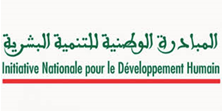 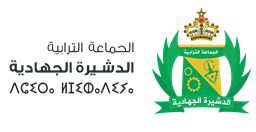  بطاقة المشاركة في اليوم الدراسي"مؤشرات التنمية البشرية بجماعة الدشيرة الجهادية"يوم 03 فبراير 20191-تعريف الجمعية2-تقديم المشروع3-بطاقة تقنية حول المشروعاسم الجمعيةالعنوانالهاتفالفاكسالبريد الاليكترونيطبيعة نشاط الجمعيةمجالات نشاط الجمعيةالمجال التعليم      الصحة              التشغيل 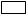 التعليم      الصحة              التشغيل اسم المشروعتوطين المشروعالمقاطعة توطين المشروعالحي توطين المشروعالعنوان الكاملمعلومات عن المشارك في اليوم الدراسيالاسم الكاملمعلومات عن المشارك في اليوم الدراسيرقم الهاتفمعلومات عن المشارك في اليوم الدراسيعنوان البريد الالكترونيالمشاكل و الحاجيات التي تبرر المشروعالمشاكل و الحاجيات التي تبرر المشروعالمشاكل و الحاجيات التي تبرر المشروعالمشاكل و الحاجيات التي تبرر المشروعالمشاكل و الحاجيات التي تبرر المشروعالمشاكل و الحاجيات التي تبرر المشروعالهدف العام للمشروعالأهداف الخاصة للمشروعالأهداف الخاصة للمشروعالأهداف الخاصة للمشروعالأهداف الخاصة للمشروعالأهداف الخاصة للمشروعالنتائج المتوخاةالنتائج المتوخاةالنتائج المتوخاةالنتائج المتوخاةالفئات المستهدفة (مع ذكر العدد)بشكل مباشرالفئات المستهدفة (مع ذكر العدد)بشكل مباشرالفئات المستهدفة (مع ذكر العدد)بشكل مباشرالفئات المستهدفة (مع ذكر العدد)بشكل غير مباشرالفئات المستهدفة (مع ذكر العدد)بشكل غير مباشرالفئات المستهدفة (مع ذكر العدد)بشكل غير مباشر